操行管理系統操作步驟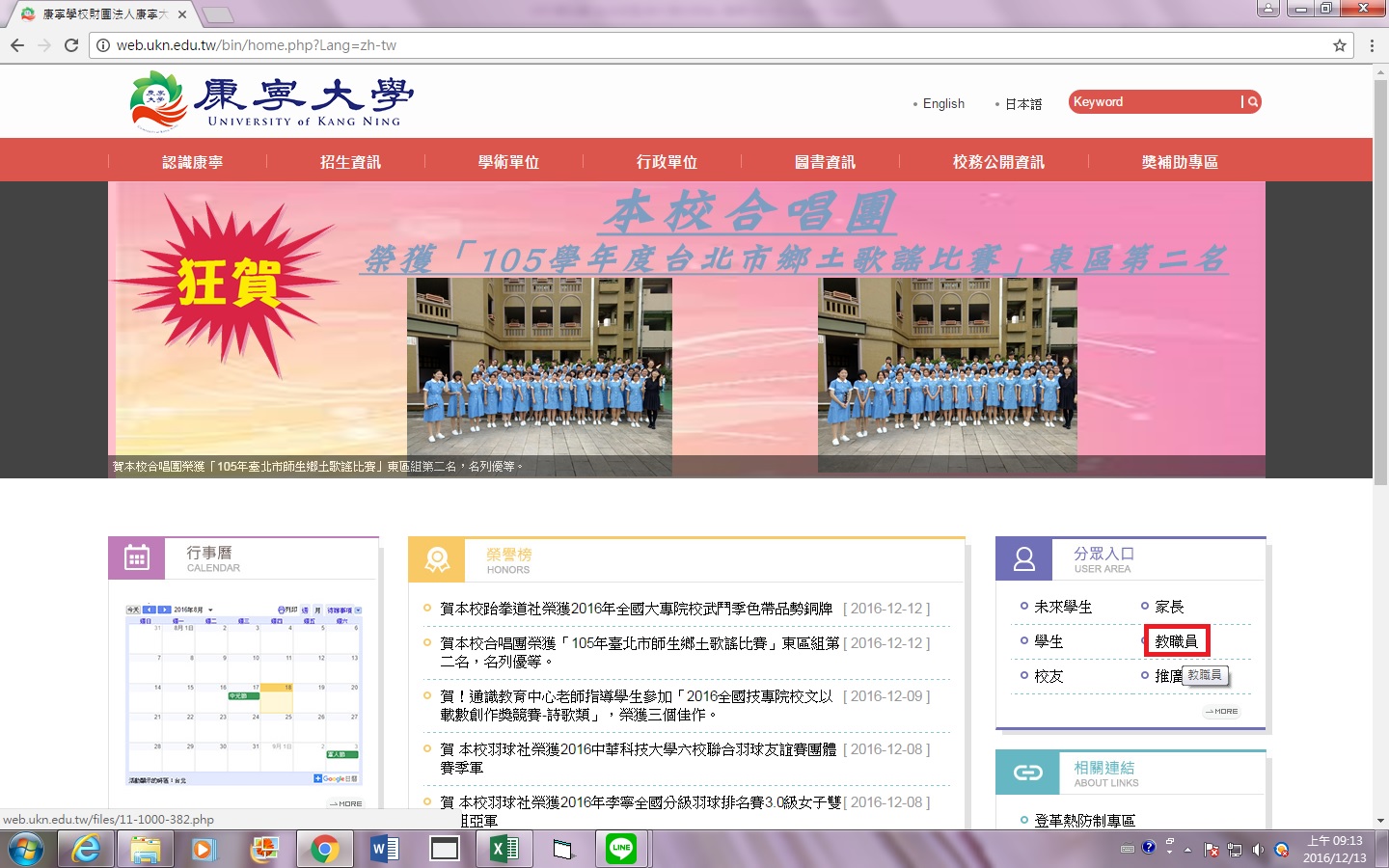 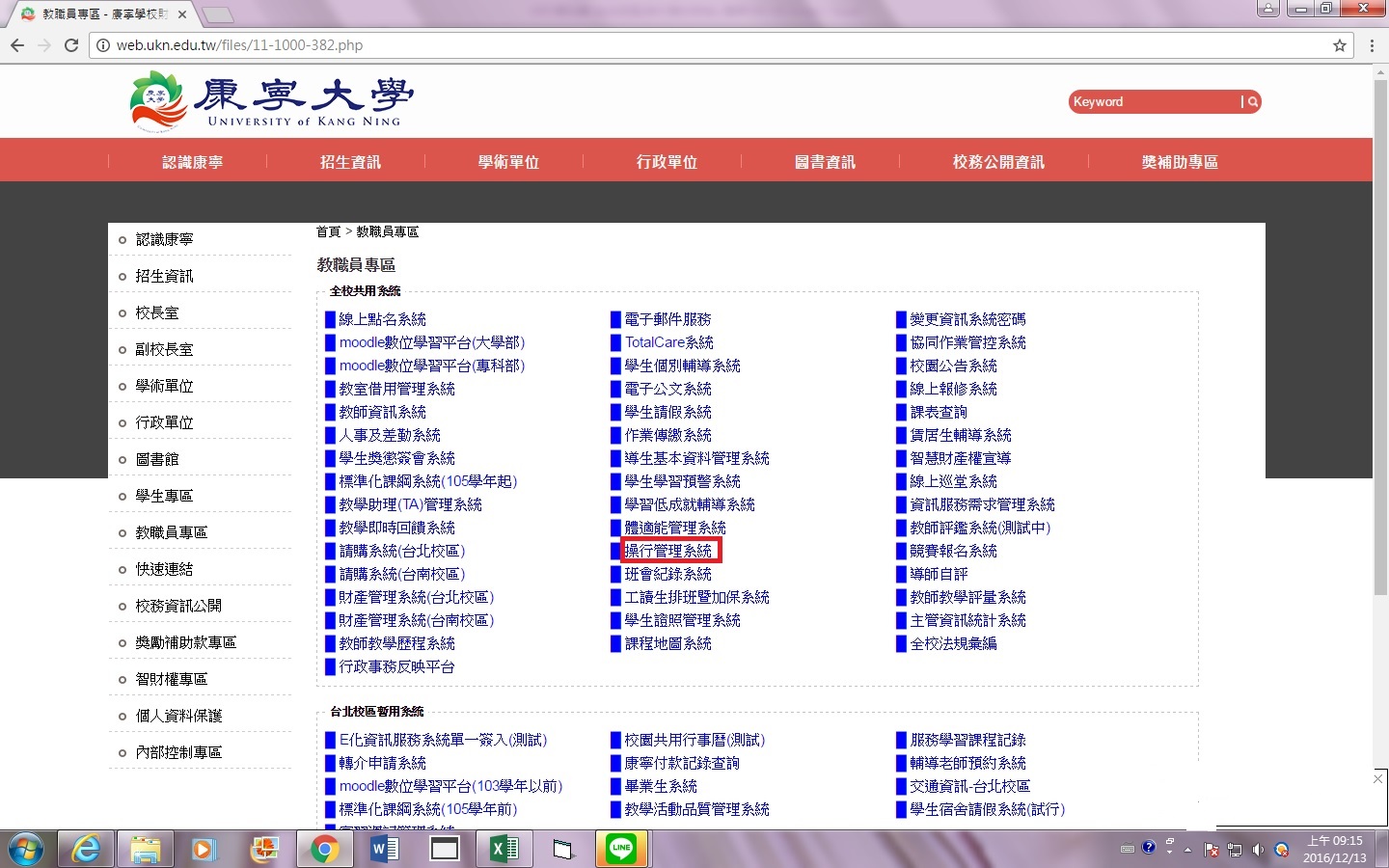 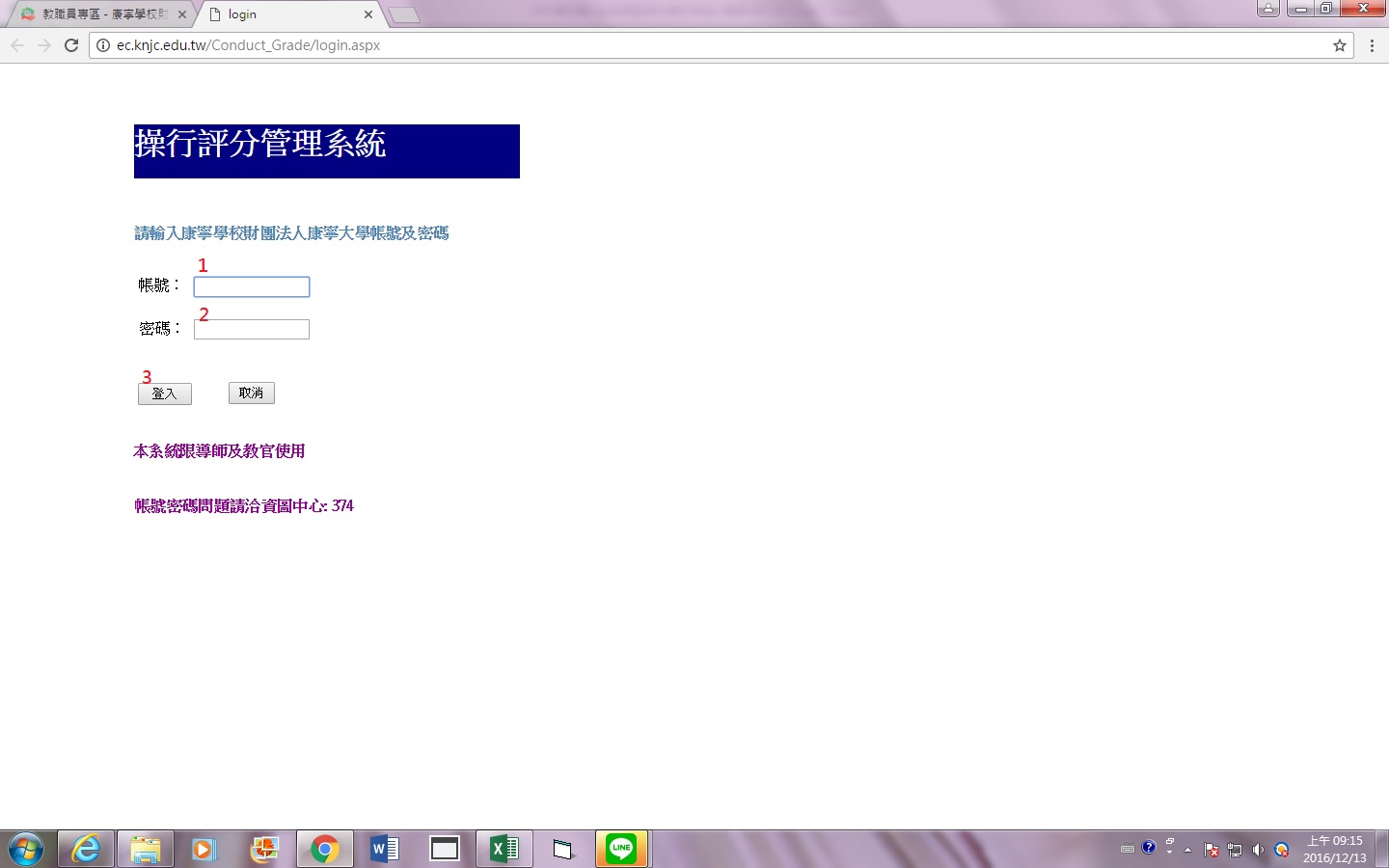 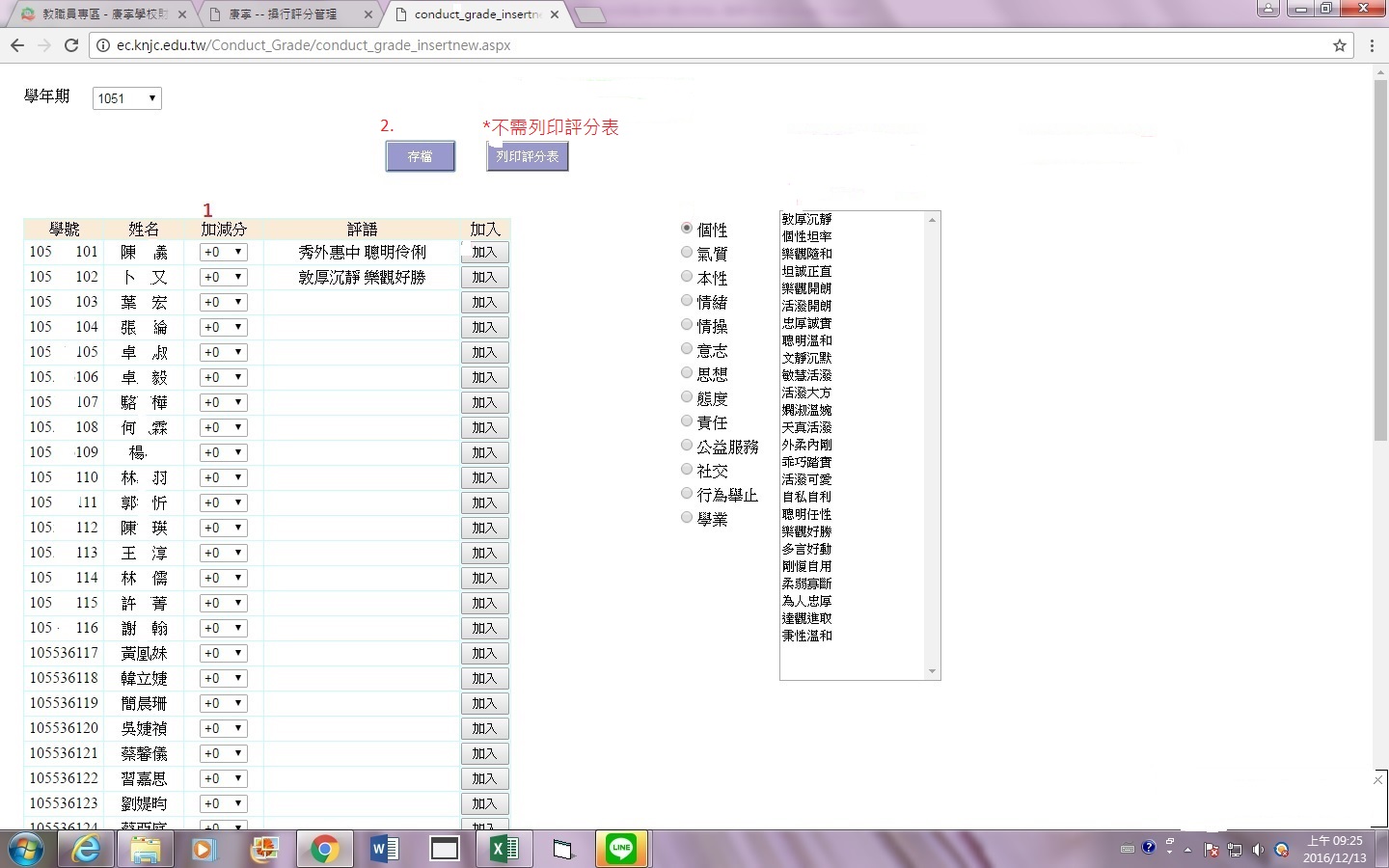 